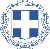 	Τρίκαλα 10/11/2016ΕΛΛΗΝΙΚΗ ΔΗΜΟΚΡΑΤΙΑ	Αρ. Πρωτ.: 60891ΝΟΜΟΣ ΤΡΙΚΑΛΩΝΔΗΜΟΣ ΤΡΙΚΚΑΙΩΝΓραμματεία Οικονομικής Επιτροπής	ΠΡΟΣ : Τα μέλη της Οικονομικής	  Επιτροπής (Πίνακας Αποδεκτών)	 (σε περίπτωση κωλύματος 	  παρακαλείσθε να ενημερώσετε 	  τον αναπληρωτή σας).	60η ΠΡΟΣΚΛΗΣΗ ΣΥΓΚΛΗΣΗΣ ΟΙΚΟΝΟΜΙΚΗΣ ΕΠΙΤΡΟΠΗΣ      Καλείστε να προσέλθετε σε τακτική συνεδρίαση της Οικονομικής Επιτροπής που θα διεξαχθεί στο Δημοτικό Κατάστημα την 14η του μηνός Νοεμβρίου έτους 2016, ημέρα Δευτέρα και ώρα 12:30 μ.μ. για την συζήτηση και λήψη αποφάσεων στα παρακάτω θέματα της ημερήσιας διάταξης, σύμφωνα με τις σχετικές διατάξεις του άρθρου 75 του Ν.3852/2010 (ΦΕΚ Α' 87) :1.	Έγκριση αποδέσμευσης πιστώσεων2.	Έγκριση ψήφισης και δέσμευσης ποσού 3.	Έγκριση ψήφισης δαπάνης 2ου λογαριασμού του έργου:  «ΣΥΝΤΗΡΗΣΕΙΣ - ΕΠΙΣΚΕΥΕΣ ΣΧΟΛΙΚΩΝ	ΚΤΙΡΙΩΝ ΤΟΥ ΔΗΜΟΥ ΤΡΙΚΚΑΙΩΝ (ΕΤΗ 2016-2017)»4.	Εξέταση ένστασης που υποβλήθηκε στο συνοπτικό διαγωνισμό με τίτλο: «Υπηρεσίες αποστολής	ειδοποιητηρίων οφειλών και λοιπής αλληλογραφίας του Δήμου Τρικκαίων»5.	11η αναμόρφωση προϋπολογισμού οικονομικού έτους 2016	Η Πρόεδρος της Οικονομικής Επιτροπής	Χρυσάνθη Γάλλου-Δαλκαφούκη	ΑντιδήμαρχοςΠίνακας Αποδεκτών	ΚΟΙΝΟΠΟΙΗΣΗ	ΤΑΚΤΙΚΑ ΜΕΛΗ1. Ζήσης Γκουγκουστάμος, Αντιπρόεδρος	1.Δήμαρχος & μέλη Εκτελεστικής  Επιτροπής2. Κων/νος Ψύχος	2.Γενικός Γραμματέας  Δ.Τρικκαίων3. Νικόλαος Λέρας	3.Αναπληρωματικά μέλη Ο.Ε.4. Σοφία Αλεστά	        α) Απόστολος Παππάς5. Βάϊος Αναστασίου	        β) Ευθυμία Λεβέντη – Καρά6. Ελένη Αυγέρου - Κογιάννη	        γ) Σωτήριος Σακκάς7. Γεώργιος Στουρνάρας	        δ) Κων/νος Τάσιος8. Καϊκης Γεώργιος	        ε) Δημήτριος Χατζηγάκης